NL STUDIES 2205ASSIGNMENT #2Mr. Lee								December 2016StorytellingStory telling has been an important part of Newfoundland culture for generations. This tradition continues to this day in many communities throughout the province.  It is one of our oldest art forms and was a common pastime before the advent of media such as television and computers.  It is the art of using words to convey the elements and images of a story to an audience. In the following assignment students will demonstrate their own storytelling skills.Instructions: This project may be completed individually or with a partner.  Groups of 3 will not be permitted.Select a story of your choice >> saga, folklore, fairy tale, story of creation or something 100% originalWrite the story and personalize your details.  Change the specifics to reflect aspects of Newfoundland and Labrador.  Ex. Place names, artifacts, traditions, celebrations, etc.Stories must be written in good taste and must not mention or allude to any students or faculty.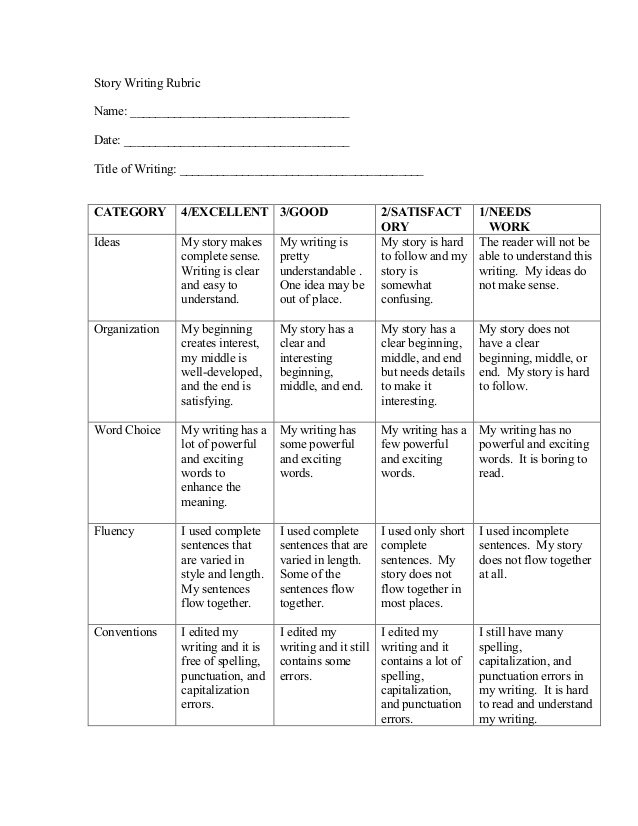 